50. SLOVENSKA PREGLEDNA RAZSTAVA FOTOGRAFIJ 2019Organizator: Fotografsko društvo JeseniceKontakt: fd.jesenice@gmail.com, stane.vidmar1@gmail.com, Stane Vidmar: 040 154 901Organizacijski odbor: Predsednica: Barbara TomanČlan: Jani NovakČlan: Matjaž VidmarKoledar razstaveŽirija:Matej Peljhan / MF FZS, predsednik Andreja Peklaj / MF FZS Aleksander Novak / MF FZS Dušan Miška / MF FZS Matjaž Čater / MF FZS Pridržujemo si pravico do spremembe žirije v primeru zadržanosti članov. Zoper odločitev žirije ni možna pritožba.Teme razstave:Tema A: PROSTA BARVNA – barvna fotografijaTema B: PROSTA ČRNO BELA – črno - bela fotografijaTema C: KOLEKCIJA – barvna ali črno – bela fotografijaPogoji sodelovanjaNa natečaju lahko sodelujejo amaterski in profesionalni fotografi iz Slovenije ter zamejstva. V temi A in B lahko avtor sodeluje z največ 4 fotografijami, v temi C pa s kolekcijo 4 fotografij. Fotografska dela morajo biti novejših datumov. Fotografije, ki so bile sprejete ali nagrajene na prejšnjih Slovenskih preglednih razstavah bodo zavrnjene. Istih ali zelo podobnih fotografij ni dovoljeno pošiljati na različne teme. Avtor soglaša, da organizator uporabi izbrane fotografije za razstavo, razstavni katalog in promocijo prireditve. S podpisom na prijavnici udeleženec potrjuje, da je avtor del s katerimi sodeluje, ter sprejema razpisne pogoje natečaja. Avtorji bodo o rezultatih obveščeni po elektronski pošti in na spletni strani FDJ: http://www.fd-jesenice.si/Format fotografijVelikost fotografij je omejena na format 20x30 cm ( oziroma 30 cm po daljši stranici ). Fotografija mora biti nalepljena na paspartu v velikosti 30x40 cm. Podlage debelejše od 1 mm niso dovoljene. Fotografije, ki ne bodo ustrezale danim pogojem bodo zavrnjene.Fotografije pošljete tudi v digitalni obliki v velikosti 1620 pix po daljši stranici na naslov fd.jesenice@gmail.com Označevanje fotografijNa hrbtni strani mora biti prilepljena nalepka s podatki:Ime in priimek avtorjaFotografski nazivNaslov avtorjaKlub/društvoNaslov fotografijeOznaka teme in zaporedna številka fotografije (npr.: A1)Naslov dela se mora ujemati s podatki na prijavnici!Prijavnica  K fotografijam mora biti priložena izpolnjena in podpisana prijavnica, s katero udeleženec zagotavlja avtorstvo poslanih del in sprejema razpisne pogoje natečaja.Pristojbina in rok plačila: Pristojbina za posamezno temo je 7 €, za vse tri teme skupaj (A+B+C) pa 16 €. Za klubske skupine nad 6 članov je pristojbina 5 € za vsako temo, oz. 15 € za vse tri teme. Predstavnik kluba mora poslati seznam članov, ki bodo sodelovali in izvesti skupno plačilo.Rok plačila: do 20. 09. 2019 - bančno nakazilo na Fotografsko društvo Jesenice     	      Cesta Cirila Tavčarja 21, Jesenice, 4270 Jesenice      IBAN SI56 0700 0000 0136 763 – Gorenjska banka d.d. Kranj, Bleiweisova cesta 1, 4000 Kranj Koda namena: OTHRKatalog: Organizator bo izdal katalog z izbranimi reprodukcijami fotografij, ki bo dostopen na otvoritvi razstave in poslan udeležencem natečaja ter objavljen v pdf obliki na spletni strani kluba. Nagrade:v temi A - BARVNA: zlata, srebrna, bronasta medalja FZS ter do 5 pohval v temi B – ČRNO - BELA: zlata, srebrna, bronasta medalja FZS ter do 5 pohval v temi C – KOLEKCIJA: zlata, srebrna, bronasta medalja FZS ter do 3 pohvale Organizator si pridržuje pravico do podelitve dodatnih nagrad. Oddaja del:Dela morajo biti oddana v skladu z navodili, in sicer najkasneje do 20. 09. 2019 (velja datum poštnega žiga) na naslov: Fotografsko društvo Jesenicep.p.614270 Jesenices pripisom: »SLOVENSKA PREGLEDNA RAZSTAVA FOTOGRAFIJ 2019«PRIJAVNICA50. slovenska pregledna razstava fotografij 2019Strinjam se, da obvestilo o žiriji in vabilo na razstavo prejmem na zgoraj napisano elektronsko pošto! Potrjujem, da so fotografije avtorsko delo.									Podpis avtorja: ________________________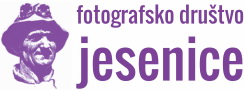 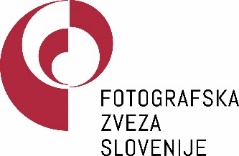 12/2019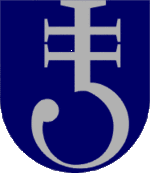 OBČINA JESENICESprejem fotografij do: 2. 9. 2019 do 20. 9. 2019Žiriranje:1. 10. 2019 do 4. 10. 2019Objava rezultatov:do 10. 10. 2019 na spletni strani Fotografskega društva Jesenice in po e pošti Odprtje razstave in podelitev nagrad:25. 10. 2019 v razstavnem salonu DOLIKVračanje fotografij:do 6. 12. 2019Organizacijski odbor natečajaPredsednik Fotografskega društva JeseniceBarbara TomanStane VidmaravtoricaPUSTI PRAZNO - IZPOLNI ORGANIZATORPaket ___________________________št. fotografij ______________________prijavnica ________________________pristojbina _______________________PUSTI PRAZNO - IZPOLNI ORGANIZATORPaket ___________________________št. fotografij ______________________prijavnica ________________________pristojbina _______________________PUSTI PRAZNO - IZPOLNI ORGANIZATORPaket ___________________________št. fotografij ______________________prijavnica ________________________pristojbina _______________________ulica, številka poštna št., mesto PUSTI PRAZNO - IZPOLNI ORGANIZATORPaket ___________________________št. fotografij ______________________prijavnica ________________________pristojbina _______________________PUSTI PRAZNO - IZPOLNI ORGANIZATORPaket ___________________________št. fotografij ______________________prijavnica ________________________pristojbina _______________________PUSTI PRAZNO - IZPOLNI ORGANIZATORPaket ___________________________št. fotografij ______________________prijavnica ________________________pristojbina _______________________ulica, številka poštna št., mesto PUSTI PRAZNO - IZPOLNI ORGANIZATORPaket ___________________________št. fotografij ______________________prijavnica ________________________pristojbina _______________________PUSTI PRAZNO - IZPOLNI ORGANIZATORPaket ___________________________št. fotografij ______________________prijavnica ________________________pristojbina _______________________PUSTI PRAZNO - IZPOLNI ORGANIZATORPaket ___________________________št. fotografij ______________________prijavnica ________________________pristojbina _______________________društvo ali klubPUSTI PRAZNO - IZPOLNI ORGANIZATORPaket ___________________________št. fotografij ______________________prijavnica ________________________pristojbina _______________________PUSTI PRAZNO - IZPOLNI ORGANIZATORPaket ___________________________št. fotografij ______________________prijavnica ________________________pristojbina _______________________PUSTI PRAZNO - IZPOLNI ORGANIZATORPaket ___________________________št. fotografij ______________________prijavnica ________________________pristojbina _______________________fotografski naziviPUSTI PRAZNO - IZPOLNI ORGANIZATORPaket ___________________________št. fotografij ______________________prijavnica ________________________pristojbina _______________________PUSTI PRAZNO - IZPOLNI ORGANIZATORPaket ___________________________št. fotografij ______________________prijavnica ________________________pristojbina _______________________PUSTI PRAZNO - IZPOLNI ORGANIZATORPaket ___________________________št. fotografij ______________________prijavnica ________________________pristojbina _______________________e-poštaPUSTI PRAZNO - IZPOLNI ORGANIZATORPaket ___________________________št. fotografij ______________________prijavnica ________________________pristojbina _______________________PUSTI PRAZNO - IZPOLNI ORGANIZATORPaket ___________________________št. fotografij ______________________prijavnica ________________________pristojbina _______________________PUSTI PRAZNO - IZPOLNI ORGANIZATORPaket ___________________________št. fotografij ______________________prijavnica ________________________pristojbina _______________________PROSTA BARVNAnaslov fotografijesprejeto nagrajenozap. št. avt.zap.št. fotogr.1.2.3.4.PROSTA ČRNOBELAnaslov fotografijesprejeto nagrajenozap. št. avt.zap.št. fotogr.1.2.3.4.KOLEKCIJAnaslov fotografijesprejeto nagrajenozap. št. avt.zap.št. fotogr.1.2.3.4.DANE